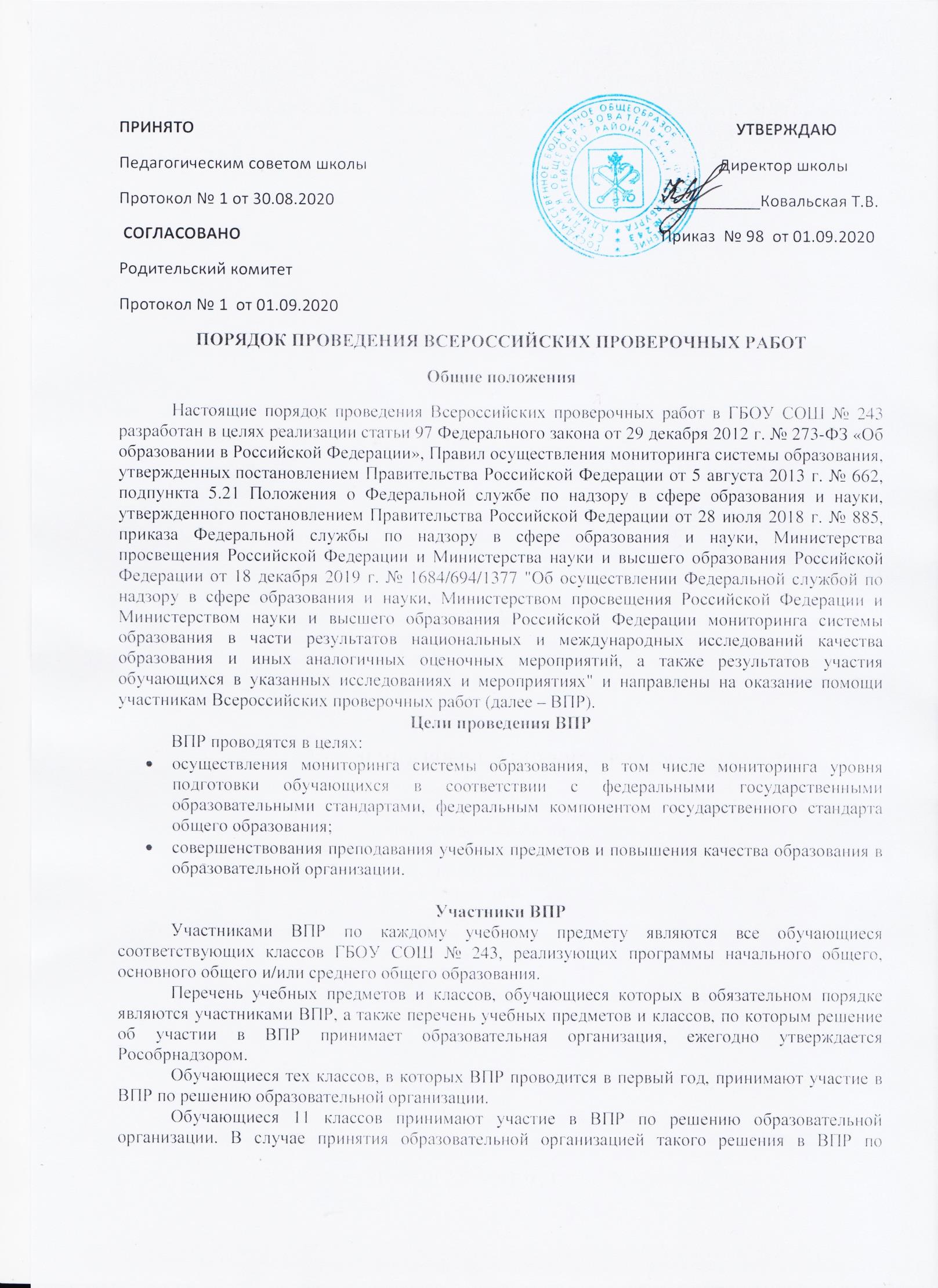 конкретному учебному предмету принимают участие все обучающиеся этой образовательной организации, не планирующие проходить государственную итоговую аттестацию в форме единого государственного экзамена (далее - ЕГЭ) по данному учебному предмету. Обучающиеся 11 классов, планирующие сдавать ЕГЭ по конкретному учебному предмету, принимают участие в ВПР по данному предмету по своему выбору.Способ информационного обмена при проведении ВПРИнформационный обмен и сбор данных в рамках проведения ВПР осуществляется с использованием Федеральной информационной системы оценки качества образования (далее - ФИС ОКО) посредством внесения данных через личные кабинеты региональных, районных координаторов и образовательных организаций, в которых размещается актуальная информация о ходе проведения ВПР, инструктивные и методические материалы. Информационный обмен включает:сбор необходимых сведений об образовательной организации для проведения ВПР;публикацию инструктивных и методических материалов по проведению ВПР;предоставление образовательной организации комплектов заданий для проведения ВПР;предоставление  образовательной организации ответов и критериев оценивания выполнения заданий ВПР;предоставление образовательной организации форм для сбора результатов ВПР;направление образовательной организацией сведений о результатах ВПР по каждому классу по каждому учебному предмету в виде заполненных форм в ФИС ОКО;предоставление образовательной организации результатов по итогам проведения ВПР;форум технической поддержки ВПР.Этапы проведения ВПРОбразовательная организация определяет порядок организации и проведения ВПР в образовательной организации.Порядок организации и проведения ВПР, в том числе может содержать:этапы и сроки проведения ВПР в соответствии со сроками проведения ВПР, утверждаемыми Рособрнадзором;сведения о региональных и районных координаторах;меры по обеспечению объективности результатов ВПР;меры по обеспечению информационной безопасности в период проведения ВПР;особенности участия в ВПР обучающихся с ограниченными возможностями здоровья;информацию по использованию результатов ВПР.При наличии соответствующих технических условий ВПР могут проводиться с использованием персональных компьютеров.ВПР по иностранным языкам могут проводиться в объеме, соответствующем техническим возможностям образовательной организации.В целях обеспечения объективности проведения ВПР к участию в ВПР могут привлекаться:независимые наблюдатели;специалисты в сфере образования, обладающие необходимыми знаниями для участия в проверке работ.Проведение ВПР, проверка работ, выполненных обучающимися при проведении ВПР, и направление сведений о результатах ВПР по каждому классу по каждому учебному предмету в виде заполненных форм в ФИС ОКО осуществляется образовательной организацией в соответствии с порядком организации и проведения ВПР в образовательной организации.Проверка работ может осуществляться на базе образовательной организации (по возможности коллегиально). В целях обеспечения объективности проверки ВПР по инициативе Администрации проверка работ ВПР может быть организована в ГБУ ДППО ЦПКС «Информационно-методический Центр» Адмиралтейского района, или ином месте, определенном Администрацией.Решение о выставлении отметок обучающимся по результатам ВПР и иных формах использования результатов ВПР в рамках образовательного процесса принимает образовательная организация в соответствии с установленной действующим законодательством Российской Федерации в сфере образования компетенцией.Контроль за проведением ВПРВ целях обеспечения контроля за проведением ВПР, достоверности внесенных в ФИС ОКО сведений Администрация вправе:направлять независимых наблюдателей в образовательную организацию на всех этапах ВПР: от получения и тиражирования материалов ВПР до внесения результатов в ФИС ОКО;получать доступ к работам участников ВПР и отчетным формам по итогам проверки, проводить анализ объективности проведенной проверки в соответствии с системой оценивания отдельных заданий и проверочных работ в целом, перепроверку отдельных работ с привлечением специалистов в сфере образования, обладающих необходимыми знаниями для участия в проверке работ, не являющихся сотрудниками данной организации;в случаях выявления фактов умышленного искажения результатов ВПР, информировать учредителя для принятия при необходимости управленческих решений в отношении должностных лиц, допустивших ненадлежащее исполнение служебных обязанностей.Сроки проведения ВПР, обработки результатов и хранения работСроки проведения ВПР утверждаются Рособрнадзором.Для каждого класса и учебного предмета, по которому проводится ВПР, устанавливается период времени, а также рекомендуемые даты проведения ВПР в данном классе по данному предмету. При невозможности проведения ВПР в установленные сроки по объективным причинам по согласованию с региональным координатором образовательная организация может провести ВПР по отдельным предметам в резервные дни. Резервные дни и порядок хранения работ участников ВПР в течение года в образовательной организации определяются порядком проведения ВПР в образовательной организации.